Tudod, hogy nincs bocsánat Földes László Hobo József Attila estje– Mindig kisajátítottam József Attila verseit, úgy éreztem, sorai rólam szólnak. Ez az előadás nagyobb alázattal készült, a Költőt szeretné bemutatni – nyilatkozta 2005 táján Hobo, amikor Vidnyánszky Attila rendezésében elkészült a Tudod, hogy nincs bocsánat című előadóest. József Attila Hobo számára olyan fontos költők sorába tartozik, mint Pilinszky János, Villon, Faludy, Viszockij, Ginsberg. Hobót régóta foglalkoztatja József Attila költészete – már első koncertjein is előadta a költő megzenésített verseit.– József Attila műveit úgy olvasom, mint a szent könyveket, és néha, mintha a saját gondolataimat látnám leírva. Az előadással az volt a célom, hogy bevonjam és továbbgondolkodásra késztessem a nézőt – mondja Hobo, aki a bemutató óta bejárta az egész országot és a határon túli magyarlakta vidékeket is, és több, mint négyszázötven alkalommal tolmácsolta a költő gondolatait. Az Új Színházban tartott bemutató óta ezt az utat bejárva jutott el az előadás többek között a debreceni Csokonai Színház, a Budapesti Kamaraszínház után a Nemzetibe.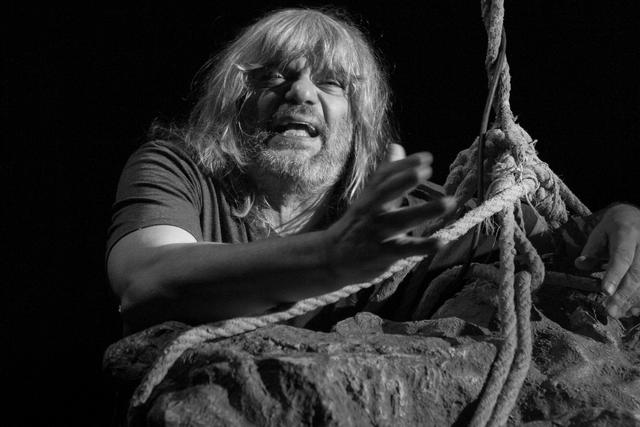 